Portail de L’Arche rue de Chambéry 23 1040 EtterbeekLes gonds du portail se sont déformées lors de l’accrochage.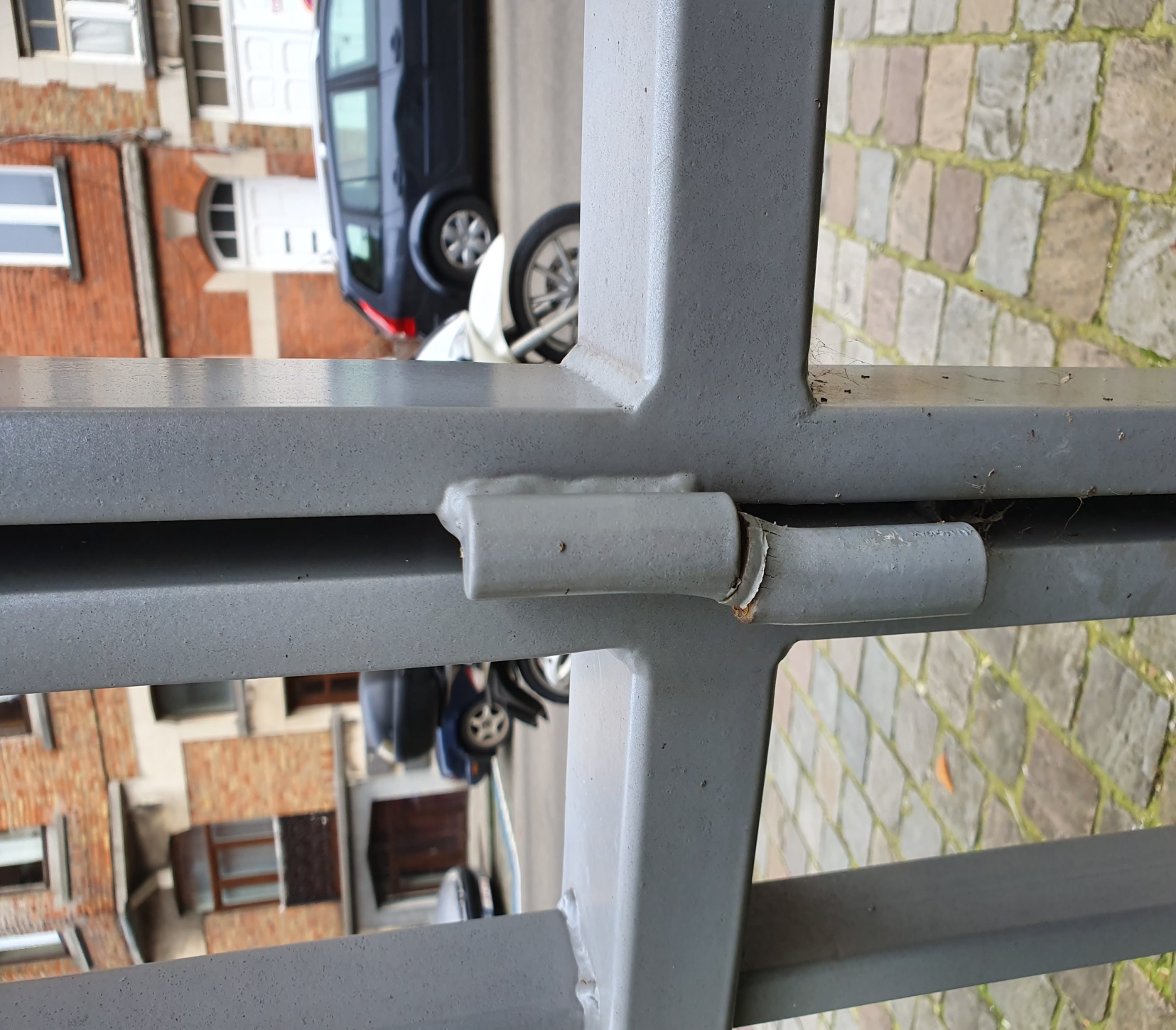 